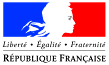 Ministère du Travail, de la Santé et des SolidaritésCONCOURS EXTERNE POUR LE RECRUTEMENTDES INSPECTEURS DU TRAVAILSESSION 2024EPREUVE ORALE D’ADMISSIONFICHE INDIVIDUELLE DE RENSEIGNEMENT DESTINEE AUX MEMBRES DU JURYLes candidats devront transmettre obligatoirement leur fiche individuelle par mail à :isabelle.billiere@sg.social.gouv.fr ET david.hebert@sg.social.gouv.frrenommer suivant le nommage suivant : NOM_PRENOM_N°CANDIDAT.PDFLa date limite d’envoi par mail est fixée au 30 septembre 2024.ETUDES – FORMATIONSEXPERIENCE PROFESSIONNELLEMOTIVATIONS POUR LE CONCOURS D’INSPECTEUR DU TRAVAILIndiquez, en 40 lignes maximum (TIMES 12), vos motivations pour devenir inspecteur du travail.PARTIE RESERVEE AUX TITULAIRES D’UN DOCTORATCARACTERISTIQUES DE LA THESE DE DOCTORATLES ACQUIS DE VOTRE EXPERIENCE PROFESSIONNELLE RESULTANT DE LA FORMATION A LA RECHERCHE ET PAR LA RECHERCHECaractérisez, en 40 lignes maximum (TIMES 12), les éléments qui constituent, selon vous, les acquis de votre expérience professionnelle résultant de la formation à la recherche et par la recherche lorsqu’elle a été sanctionnée par la délivrance du doctorat (compétences mobilisées pour la préparation et la rédaction des travaux de la thèse).ELEMENTS D’INFORMATION ET DE MOTIVATION Précisez en quoi l’expertise développée vous sera utile dans l’exercice des fonctions et carrières envisagées.Date et signature du candidatNOM d’usage : ______________________________ NOM de naissance : ______________________Prénom(s) : ________________________________________________________________________Diplômes / Titres / Attestations et dates d’obtentionFormation – Stage (intitulé, organisme, durée)Renseignements complémentaires (responsabilités associatives…)DuréeEmployeur(s)Activité(s)Intitulé du doctoratDate d’obtentionSection du conseil national des universitésDomaine d’expertiseEtablissement qui a délivré la thèseTravaux d’enseignement et/ou de recherche menésListe de vos publications